Fabricagetechnieken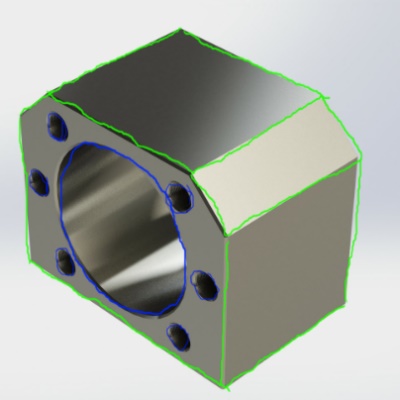 1.Blauw: geboord & afgebraamdGroen: gefreesd2.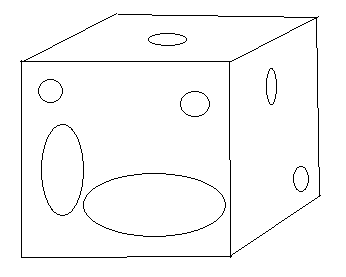 3.3 assen4.Ja het is gefreesd dat kun je zien aan de groeven in het product5.https://www.youtube.com/watch?v=mxbZfVV8MiA6.Met 3D printen kun je tegenwoordig ook heel erg precies producten maken in kleine series.